Project Proposal Template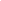 Project AcronymProject TitleAddressed Call Topic (BCI or S-ICT): Coordinator contact point for the proposalPartners’ people involved in the realisation of the project(Use as much lines as needed)Duration: ___ monthsSummary of the project (publishable abstract, max. 1/2 page):Be precise and concise. This summary will be used to select suited reviewers for the proposal.Relevance to the topic addressed in the call (max. 1/3 page):Be precise and concise and highlight the connections with specific parts of the call text.Relevance to the topic addressed in the call is an evaluation criterion.General guidelines: The same font and style should be used for the whole proposal (recommended: Arial, 11pt, single-spaced)Please complete all sections. Your proposal should include all details required.Indicative section lengths are provided as guidelines and can be adapted to the specificities of the proposal. The total document length is expected to be about 25-35 pages. Guidelines can be removed.For the evaluation criteria, please refer to the Call Announcement at www.chistera.eu.Scientific and technological qualityIndicative length section: 6 pagesLong-term vision of a science-enabled technologyDescribe the long-term vision of a science-enabled technology.Highlight how it challenges any existing or under development technological paradigms.Ambition and quality of the objectivesDescribe the overall and specific objectives for the project that address this vision. They should be clear, measurable, realistic and achievable within the duration of the project.Highlight the state-of-the-art, including any preliminary result obtained by the consortium. Quantitative information must be provided. Describe the science-to-technology breakthrough your proposal would provide beyond state-of-the-art.Describe the global positioning of the project (from ‘idea to application’, or from ‘lab to market’). Refer to Technology Readiness Levels (see definition here) where relevant.Approach and research methodDescribe the approach and research method followed. Highlight the novelty and originality of the approach, especially regarding novel ICT disciplines and future challenges. Detail the experimental set up, the resources needed and the metrics used, while showing how reproducibility is guaranteed.Interdisciplinary nature of the researchDescribe the research disciplines involved and the range of added value from interdisciplinarity, including measures for exchange, cross-fertilisation and synergy.High risk, plausibility and flexibility of the research approachExplain how the research approach is suitable to deal with the considerable science-and-technology uncertainties and appropriate for choosing alternative directions and options.ImpactIndicative section length: 6 pagesExpected ImpactsBe specific, and provide only information that applies to the proposal and its objectives. Wherever possible, use quantified indicators and targets.Describe how the project will contribute to the expected impacts (see ‘Research Targeted in the Call’ of the Call Announcement).Describe the expected impacts beyond the project itself, and if applicable the importance of the technological outcome with regard to its transformational impact on technology and/or society. Show how these impacts derive from the project target outcomes. Dissemination and exploitation of resultsProvide a plan to disseminate/exploit all relevant foreseen project results during and beyond project lifetime. Dissemination includes any standardisation, benchmarking and evaluation activities open to research teams beyond the project consortium (if applicable, describe how such other actors are involved). Exploitation is the actual use of results for commercial purposes or in public policymaking. Results include any relevant data produced in the framework of the project. Highlight how the results relate to the project expected impacts. Describe the proposed communication measures for promoting the project and its findings during the period of the project. Measures should be with clear objectives. They should be tailored to the needs of different target audiences, including groups beyond the project’s own community. Where relevant, include measures for public/societal engagement on issues related to the project.Open access to publicationsOutline the strategy for knowledge management and protection. Include measures to provide open access (free on-line access, such as the ‘green’ or ‘gold’ route) to peer-reviewed scientific publications resulting from the project. Indicate how the publication costs will be covered. To complete this and following section see CHIST-ERA Open Science policy in the Call Announcement. In particular, CHIST-ERA requires all publications to be in open access without embargo.Research data managementDescribe how the research data generated and/or collected during the project will be managed, in particular: What types of data will the project generate/collect? What standards will be used? How will this data be exploited and/or shared/made accessible (including information on the data repositories that you plan to use) for verification and re-use? If data cannot be made available, explain why. How will this data be curated and preserved? How will the costs for data curation and preservation be covered?ImplementationIndicative section length: 8-10 pages + 1 page per WP + 1 page per partnerWork plan  Provide a presentation of the overall structure of the work plan and a timing of the different work packages and their components (Gantt chart or similar) and a graphical presentation of the components showing how they inter-relate (Pert chart or similar).Clearly define the intermediate targets.Work packages For the description of each work package, please use the template provided. Use as many templates as needed.Work package overview (total effort per WP and partner in person. months)Use as many lines and columns as needed.Management structure, milestones, risk assessment Describe the organisational structure and the decision-making. They should be appropriate to the complexity and scale of the project.Include a list of milestones (template provided). A milestone is a major and visible achievement in the project. It should be SMART: Specific, Measurable, Attainable, Relevant, Time-bound.Describe any critical risks, relating to project implementation, that the stated project’s objectives may not be achieved. Detail any risk mitigation measures. List of milestonesUse as many lines as needed but try to limit the number of milestones Implementation risk analysisUse as many lines as neededConsortiumDescribe the consortium. How will it match the project’s objectives and bring together the necessary expertise? How do the members complement one another?If applicable, describe the industrial/commercial involvement in the project.Use the following templates for the coordinator, the other partners requesting funding, and partners not requesting funding if any. If the project relies on input to be provided by a third party, append a letter of commitment at the end of the proposal.The consortium has to identify the partner responsible for the coordination of the CHIST-ERA Open Science policy within the project.Open Science Coordinator: Use this template if this partner is requesting fundingUse this template if this partner is not requesting fundingConsortium agreement principlesDescribe the consortium agreement principles (partner’s rights and duties, IPR management).Access to external infrastructuresDescribe any significant facilities and large equipment available to the consortium to perform the project.Link with ongoing projectsFor each partner indicate (if applicable) the ongoing projects linked to the proposal topic, and their funding sources.Financial planThe resources to be committed for each project partner have to be described in the online submission system, including: Personnel, Consumables, Equipment, Travel, Subcontracting, Provisions, Licensing fees, Open Science fees (publications, data sharing), other. Justify them here. Both the justification and the information in the system will be communicated to the reviewers.The derivation of the total requested funding amount from these elementary costs should be clear. For funding organisations requesting the submission of requested funding information at the national level, consistency must be strictly ensured.Ethical issuesDescribe any foreseeable ethical issue that may arise during the course of the research project. If applicable, describe the mitigation strategies employed to reduce ethical risk, and justify the research methodology with respect to ethical issues.To assess potential ethics issues, you can consult the Horizon 2020 guidance.ReferencesProvide between 5 and 30 references of articles and publicly available documents directly supporting the proposal.NameInstitution/DepartmentAddressCountryPhoneE-mailFunding organisationPartner NBFunder (if any)CountryInstitution / DepartmentName of the Principal Investigator (PI)Name of the co-InvestigatorsName of the other personnel participating in the project1Coord.23456WP 1WP 1WP TitleWP TitleWP TitleWP TitleWP TitleWP TitleWP TitleWP TitleWP TitleStart monthStart monthEnd monthContribution of project partnersContribution of project partnersContribution of project partnersContribution of project partnersContribution of project partnersContribution of project partnersContribution of project partnersContribution of project partnersContribution of project partnersContribution of project partnersContribution of project partnersContribution of project partnersContribution of project partnersContribution of project partnersPartner numberPartner numberPartner numberPartner number1123456678Total effort per partner (Person.months)Total effort per partner (Person.months)Total effort per partner (Person.months)Total effort per partner (Person.months)Aim of the WP Description of the objective of the WP and the interrelation with other WPs.Aim of the WP Description of the objective of the WP and the interrelation with other WPs.Aim of the WP Description of the objective of the WP and the interrelation with other WPs.Aim of the WP Description of the objective of the WP and the interrelation with other WPs.Aim of the WP Description of the objective of the WP and the interrelation with other WPs.Aim of the WP Description of the objective of the WP and the interrelation with other WPs.Aim of the WP Description of the objective of the WP and the interrelation with other WPs.Aim of the WP Description of the objective of the WP and the interrelation with other WPs.Aim of the WP Description of the objective of the WP and the interrelation with other WPs.Aim of the WP Description of the objective of the WP and the interrelation with other WPs.Aim of the WP Description of the objective of the WP and the interrelation with other WPs.Aim of the WP Description of the objective of the WP and the interrelation with other WPs.Aim of the WP Description of the objective of the WP and the interrelation with other WPs.Aim of the WP Description of the objective of the WP and the interrelation with other WPs.TasksTasksTasksTasksTasksTasksTasksTasksTasksTasksTasksTasksTasksTasksT1.1Task title (start month – end month: responsible partner; involved partners)Description of work and role of participantsTask title (start month – end month: responsible partner; involved partners)Description of work and role of participantsTask title (start month – end month: responsible partner; involved partners)Description of work and role of participantsTask title (start month – end month: responsible partner; involved partners)Description of work and role of participantsTask title (start month – end month: responsible partner; involved partners)Description of work and role of participantsTask title (start month – end month: responsible partner; involved partners)Description of work and role of participantsTask title (start month – end month: responsible partner; involved partners)Description of work and role of participantsTask title (start month – end month: responsible partner; involved partners)Description of work and role of participantsTask title (start month – end month: responsible partner; involved partners)Description of work and role of participantsTask title (start month – end month: responsible partner; involved partners)Description of work and role of participantsTask title (start month – end month: responsible partner; involved partners)Description of work and role of participantsTask title (start month – end month: responsible partner; involved partners)Description of work and role of participantsTask title (start month – end month: responsible partner; involved partners)Description of work and role of participantsT1.2Task title (start month – end month: responsible partner; involved partners)Description of work and role of participantsTask title (start month – end month: responsible partner; involved partners)Description of work and role of participantsTask title (start month – end month: responsible partner; involved partners)Description of work and role of participantsTask title (start month – end month: responsible partner; involved partners)Description of work and role of participantsTask title (start month – end month: responsible partner; involved partners)Description of work and role of participantsTask title (start month – end month: responsible partner; involved partners)Description of work and role of participantsTask title (start month – end month: responsible partner; involved partners)Description of work and role of participantsTask title (start month – end month: responsible partner; involved partners)Description of work and role of participantsTask title (start month – end month: responsible partner; involved partners)Description of work and role of participantsTask title (start month – end month: responsible partner; involved partners)Description of work and role of participantsTask title (start month – end month: responsible partner; involved partners)Description of work and role of participantsTask title (start month – end month: responsible partner; involved partners)Description of work and role of participantsTask title (start month – end month: responsible partner; involved partners)Description of work and role of participantsAdd tasks as neededAdd tasks as neededAdd tasks as neededAdd tasks as neededAdd tasks as neededAdd tasks as neededAdd tasks as neededAdd tasks as neededAdd tasks as neededAdd tasks as neededAdd tasks as neededAdd tasks as neededAdd tasks as neededDeliverableDeliverableDeliverableMonth of deliveryMonth of deliveryTitle of deliverableTitle of deliverableTitle of deliverableTitle of deliverableTitle of deliverableTitle of deliverableTitle of deliverableTitle of deliverableTitle of deliverableD1.1D1.1D1.1D1.2D1.2D1.2Add deliverables as neededAdd deliverables as neededAdd deliverables as neededAdd deliverables as neededAdd deliverables as neededAdd deliverables as neededAdd deliverables as neededAdd deliverables as neededAdd deliverables as neededPartnerWP1WP2WP3WP4WP5WP6Total123456TotalMilestoneDelivery monthWP involvedTitleM1M2M3Risk descriptionLikelihoodImpactMitigation planPartner 1Project Coordinator Organisation name / DepartmentExpertise:Expertise of the organisation related to the project objectives.For the principal investigators give a brief CV highlighting research experience and list the 5 most important publications of the last three yearsNote: In line with the DORA declaration, the evaluators will be instructed not to use journal-based metrics, such as Journal Impact Factors, as a surrogate measure of the quality of individual research articles.Expertise:Expertise of the organisation related to the project objectives.For the principal investigators give a brief CV highlighting research experience and list the 5 most important publications of the last three yearsNote: In line with the DORA declaration, the evaluators will be instructed not to use journal-based metrics, such as Journal Impact Factors, as a surrogate measure of the quality of individual research articles.Role in project:Role in project:Partner nOrganisation name / DepartmentExpertise:Expertise of the organisation related to the project objectives.For the principal investigators give a brief CV highlighting research experience and list the 5 most important publications of the last three yearsNote: In line with the DORA declaration, the evaluators will be instructed not to use journal-based metrics, such as Journal Impact Factors, as a surrogate measure of the quality of individual research articles.Expertise:Expertise of the organisation related to the project objectives.For the principal investigators give a brief CV highlighting research experience and list the 5 most important publications of the last three yearsNote: In line with the DORA declaration, the evaluators will be instructed not to use journal-based metrics, such as Journal Impact Factors, as a surrogate measure of the quality of individual research articles.Role in project:Role in project:Partner nOrganisation Full name / DepartmentExpertise:Expertise of the organisation related to the project objectives.For the principal investigators give a brief CV highlighting research experience and list the 5 most important publications of the last three yearsNote: In line with the DORA declaration, the evaluators will be instructed not to use journal-based metrics, such as Journal Impact Factors, as a surrogate measure of the quality of individual research articles.Expertise:Expertise of the organisation related to the project objectives.For the principal investigators give a brief CV highlighting research experience and list the 5 most important publications of the last three yearsNote: In line with the DORA declaration, the evaluators will be instructed not to use journal-based metrics, such as Journal Impact Factors, as a surrogate measure of the quality of individual research articles.Role in project:Role in project:Please explain how the partner is able to secure its own funding Please explain how the partner is able to secure its own funding 